Declaração de Direito AutoralTransferência de direitos Autorais e Responsabilidade dos autoresPrezado Editor,Encaminho o artigo intitulado __Propriedades mecânicas de resinas nanoparticuladas e microhíbridas fotoativadas por diferentes fontes de luz _ de autoria de _Carlos Henrique de Carvalho e Souza, Alessandro Ribeiro Gonçalves, Ayrton de Sá Brandim, Wanderson Carvalho de Souza    para análise e publicação na Revista ROBRAC.Considerando a aceitação do trabalho acima descrito. Nós, os autores, transferimos para a revista Robrac, todos os direitos, título e interesse nos direitos autorais do artigo mencionado acima. Este documento se aplica a todas as traduções do mesmo, assim como a apresentação preliminar, sob quaisquer meio de divulgação, do trabalho aceito e ainda não publicado.Responsabilidade dos autores Eu atesto que: - o trabalho é original e não contém dados falsificados, plagiados ou fraudulentos; - o trabalho não se encontra atualmente em apreciação, e nem será submetido para publicação em outro periódico, até que uma decisão final de não aceitação seja emitida por esta revista; - fiz uma contribuição científica significativa para o trabalho e estou familiarizado com os dados originais descritos no mesmo; - assumo a responsabilidade pelo conteúdo completo da versão final que foi submetida, entendendo que, se o trabalho ou parte dele for considerada deficiente ou fraudulenta, assumirei a responsabilidade junto com os autores.Declaramos não possuir conflito de interesse que possa interferir na imparcialidade do trabalho científico.Data e assinatura_02_/ _06_/ _2015_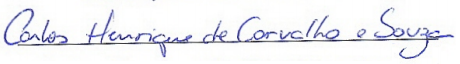 Carlos Henrique de Carvalho e Souza   _____________________________________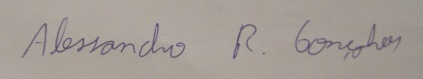 Alessandro Ribeiro Gonçalves              ______________________________________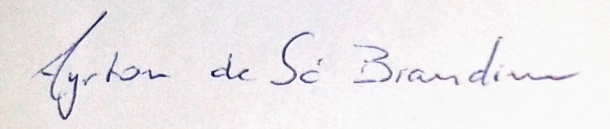 Ayrton de Sá Brandim                           ______________________________________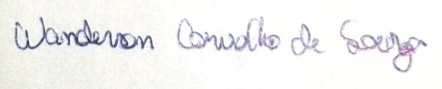 Wanderson Carvalho de Souza            ______________________________________